Club Location: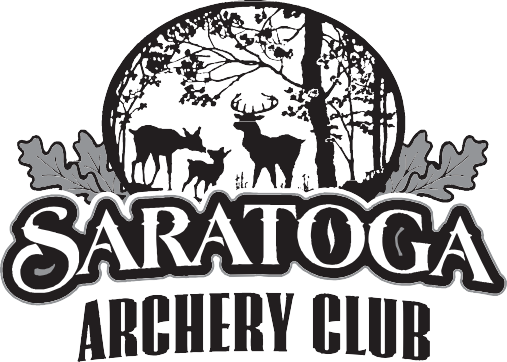 not a mailing addressSaratoga Archery Club1720 County Rd 9Tracy, MN 56175 www.saratogaarchery.com archery@saratogaarchery.comSARATOGA ARCHERY CLUB MEMBERSHIP APPLICATIONContact Information (Primary) Please print clearlyPresident:Todd Nelson507-829-4436Secretary:Reed Andries507-829-6175Send Forms To: Reed Andries1737 Co Rd 13Russell, MN 56169List all family members on application(Children must be under 18. Children 18 & over must pay for separate membership)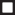 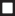 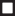 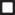 CostLandline MobileTotals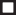 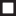 MembershipMembership dues are paid yearly and are for January to December. This coincides with the MSAA dues which are included in the price of membership. Membership in the Saratoga Archery Club entitles the member use of the indoor and outdoor ranges, practice bales and clubhouse in accordance with the regulations set up by the majority.As part of your membership we also ask that you contribute some time for volunteer work on the range and other activities of the club. Members are the owners and operators of the club.Annual membership is $90 for a single individual and $100 for a whole family. This includes the membership to the MSAA and the ARROW magazine (the MSAA publication). Non-family youth membership (17 & under) is free of charge.Summer membership for use of the outdoor archery ranges only is $40 and is good from the spring through the fall (does NOT include a key card to the clubhouse).facebook.com/SaratogaArchery twitter.com/SaratogaArchery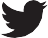 LeaguesCheck out www.saratogaarchery.com for specific league details. The cost for league is $50 for adults, free for youth (13–16), and free for cubs (12 and under). Shooters buy their own targets for 50¢ each. There is also an option to shoot a half league for half the cost.Interested in learning more?Visit our website at saratogaarchery.com or chat with our members for more information!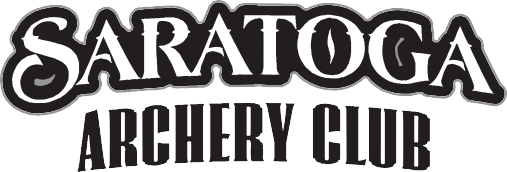 WAIVER AND RELEASE OF LIABILITYREAD BEFORE SIGNINGIn consideration of being allowed to participate in any way in Saratoga Archery Club’s events and activities, the undersigned acknowledges, appreciates, and agrees that:The risk of injury from archery and other known and unknown events and activities and/or the use of the related buildings, structures, equipment, automobiles, firearms, weapons, ATVs, boats, tree stands, roads, bodies of water, land and all other real and personal property whether owned by archery club or others is significant, including the potential for permanent paralysis and death, and while particular rules, equipment, and personal discipline may reduce this risk, the risk of serious injury does exist; and,I acknowledge and agree that the use of archery equipment, firearms, and other weapons by myself or others on club premises or otherwise are inherently dangerous and high risk activities whether such archery equipment, firearms or weapons are discharged by myself or others; andI KNOWINGLY AND FREELY ASSUME ALL SUCH RISKS, both known and unknown, EVEN IF ARISING FROM THE NEGLI- GENCE OF THE RELEASEES or others, and assume full responsibility for my participation; and,I willingly agree to comply with the stated and customary terms and conditions for participation. If, however, I observe any unusual significant hazard during my presence or participation, I will remove myself from participation and bring such to the attention of the nearest official immediately; and,I, for myself and on behalf of my heirs, assigns, personal representatives and next of kin, hereby RELEASE AND HOLD HARMLESS Saratoga Archery Club, its officers, directors, officials, agents, employees, volunteers, members, guests, other participants, sponsoring agencies, sponsors, advertisers, and if applicable, owners and lessors of real property and personal property used to conduct the events and activities (”RELEASEES”), WITH RESPECT TO ANY AND ALL INJURY, DISABILITY, DEATH, or loss or damage to person or property, WHETHER ARISING FROM THE NEGLIGENCE OF THE RELEASEES OR OTHERWISE, TO THE FULLEST EXTENT PERMITTED BY LAW.I HAVE READ THIS RELEASE OF LIABILITY AND ASSUMPTION OF RISK AGREEMENT, FULLY UNDERSTAND ITS TERMS, UNDERSTAND THAT I HAVE GIVEN UP SUBSTANTIAL RIGHTS BY SIGNING IT, AND SIGN IT FREELY AND VOLUNTARILY WITHOUT ANY INDUCEMENT.FOR PARTICIPANTS OF MINORITY AGE (under age 18 at the time of registration)This is to certify that I, as a parent/guardian with legal responsibility for all minority age participants listed as additional members, do consent and agree to his/her release as provided above of all the Releasees, and for myself, my heirs, assigns, and next of kin, I release and agree to indemnify and hold harmless the Releasees from any and all liabilities incident to my minor child’s involve- ment or participation in these events and activities and/or the use of related real and personal property as provided above, EVEN IF ARISING FROM THEIR NEGLIGENCE.IMAGE RELEASEI acknowledge that I and/or my guests may be photographed and that these photos may be used on Saratoga Archery Club’swebsite, social media, flyers, or other materials to promote Saratoga Archery Club with or without my name.Spouse’s Email MobileSpouse’s PhoneParticipant’s Name (Primary) - please printParticipant’s SignatureDate SignedSpouse’s Name - please printSpouse’s SignatureDate SignedParent/Guardian SignatureEmergency Phone Number (including area code)Date SignedParticipant’s Name (Primary) - please printParticipant’s SignatureDate Signed